


ДЕПАРТАМЕНТ ТАРИФНОГО РЕГУЛИРОВАНИЯ И
ГОСУДАРСТВЕННОГО ЗАКАЗА
ТОМСКОЙ ОБЛАСТИ

ПРИКАЗ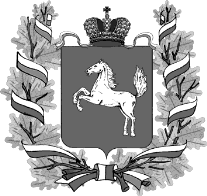 город Томск

О тарифах на холодную воду, горячую воду, водоотведение, очистку сточных вод муниципального унитарного предприятия Каргасокский «Тепловодоканал»В соответствии с Федеральным законом от 30.12.2004 № 210-ФЗ «Об основах регулирования тарифов организаций коммунального комплекса», постановлением Правительства Российской Федерации от 14.07.2008 № 520 «Об основах ценообразования и порядке регулирования  тарифов, надбавок и предельных индексов в сфере деятельности организаций коммунального комплекса», Положением о Департаменте тарифного регулирования и государственного заказа Томской области, утвержденным постановлением Губернатора Томской области от 24.02.2010 № 9, и решением Правления Департамента тарифного регулирования и государственного заказа Томской области по вопросу государственного регулирования тарифов муниципального унитарного предприятия Каргасокский «Тепловодоканал» от 22.11.2011 № 65/37       ПРИКАЗЫВАЮ:Установить муниципальному унитарному предприятию Каргасокский «Тепловодоканал» тарифы на  холодную воду, горячую воду, водоотведение, очистку сточных вод с календарной разбивкой согласно приложению 1.Согласовать муниципальному унитарному предприятию Каргасокский «Тепловодоканал» производственные  программы по холодной воде, горячей воде, водоотведению, очистке сточных вод на период с 1 января 2012 года по 31 декабря 2012 года.Муниципальному унитарному предприятию Каргасокский «Тепловодоканал» на основании постановления Правительства Российской Федерации от 30.12.2009 № 1140 раскрыть информацию, в соответствии с приказом Департамента тарифного регулирования и государственного заказа Томской области от 27.04.2010 № 5/5.Муниципальному унитарному предприятию Каргасокский «Тепловодоканал» в месячный срок с момента опубликования настоящего приказа представить в Департамент тарифного регулирования и государственного заказа Томской области отчет о выполнении поручения Президента Российской Федерации о подключении к федеральной государственной информационной системе «Единая информационно-аналитическая система «ФСТ России-РЭК-субъекты регулирования» (ЕИАС).Начальник департамента Е.К.Бушманова Приложение 1 к приказу
Департамента тарифного регулирования
и государственного заказа
Томской области
от 22.11.2011 №–65/463Тарифы на холодную воду, на горячую воду (теплоноситель), водоотведение, очистку сточных вод для потребителей муниципального унитарного предприятия Каргасокский «Тепловодоканал» 22.11.2011№–65/463 Муниципальное образованиенаименование  товара (услуги)группа потребителейНДСТариф, руб./м.куб.Тариф, руб./м.куб.Тариф, руб./м.куб.Муниципальное образованиенаименование  товара (услуги)группа потребителейНДСпериод действия тарифовпериод действия тарифовпериод действия тарифовМуниципальное образованиенаименование  товара (услуги)группа потребителейНДСс 01.01.2012                                  по 30.06.2012с 01.07.2012                         по 31.08.2012с 01.09.2012                      по 31.12.2012Каргасокское сельское поселение Каргасокского районахолодная воданаселениес учетом НДС61,4165,0367,59Каргасокское сельское поселение Каргасокского районахолодная водапрочие потребителибез учета НДС52,0455,1157,28Каргасокское сельское поселение Каргасокского районаочистка сточных воднаселениес учетом НДС41,8844,3446,06Каргасокское сельское поселение Каргасокского районаочистка сточных водпрочие потребителибез учета НДС35,4937,5839,03Каргасокское сельское поселение Каргасокского районаводоотведениенаселениес учетом НДС88,4393,3396,36Каргасокское сельское поселение Каргасокского районаводоотведениепрочие потребителибез учета НДС74,9479,0981,66Каргасокское сельское поселение Каргасокского районагорячая вода, отпускаемая по закрытой системе теплоснабжениянаселениес учетом НДС165,47175,34182,31Каргасокское сельское поселение Каргасокского районагорячая вода, отпускаемая по закрытой системе теплоснабженияпрочие потребителибез учета НДС140,23148,59154,50